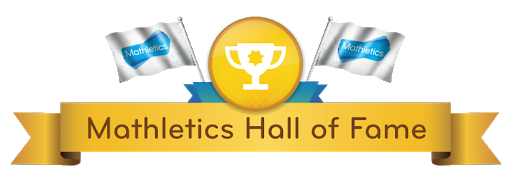 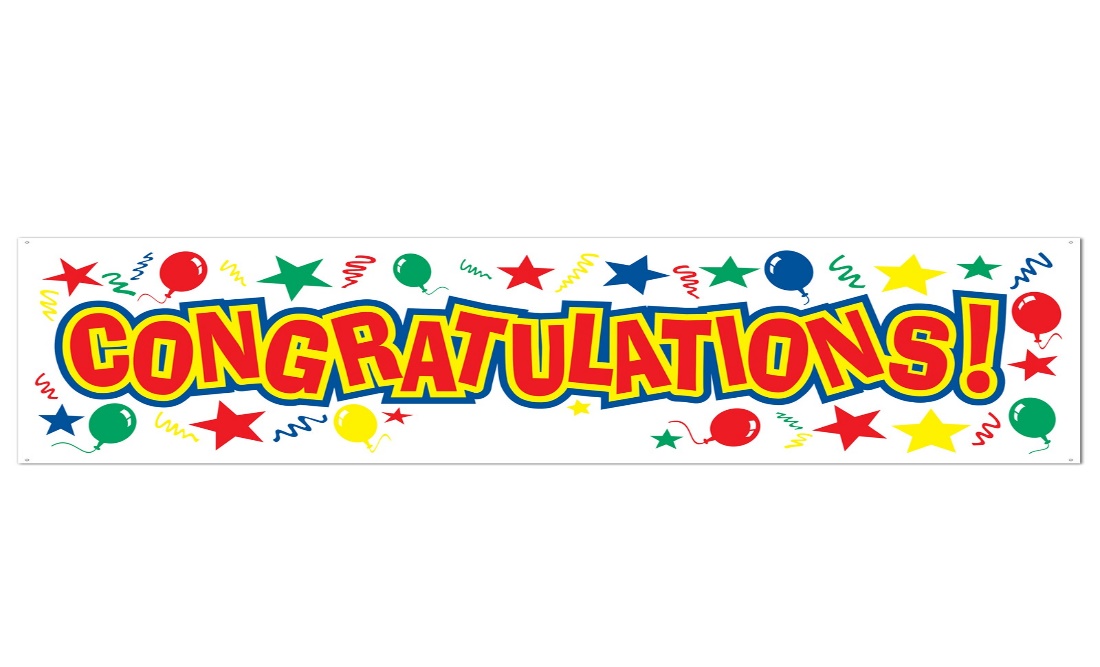 Amarah KennyDaithi HughesEibhleann HughesJack MathewsAmarah KennyRyan ToaleOran ToaleEmma ToaleFerghal Mc CoyAmy O’NeillAurimas JankusAine Power(yes 11 in this week’s list as you will see joint points for two pupils on the generated Mathletics report)